San Fernando College							                       Vo Bo  Jefe Dpto.  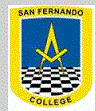 Departamento de MatemáticaProf. Sr(a): Agripina Castro E.                 Ángela  BustamanteGUIA DE MATEMATICA   N° 71.-   Observa la recta numérica  que te ayudará a redondear cifras numéricas a la  CENTENA  más próxima.----------------------------------------------------------------------------------------------------------------   100              200         300           400           500           600            700         800         900Ahora completa la siguiente tabla.  Observa el ejemplo dado.Entonces: Si aproximamos  los  números anteriores redondeados a la centena más cercana quedarán  así:2.- Observa la recta numérica  que te ayudará a redondear cifras numéricas a la  UNIDAD de MIL  más próxima.----------------------------------------------------------------------------------------------------------------1.000         2.000       3.000          4.000      5.000        6.000         7.000    8.000        9.000Completa la siguiente tabla.Entonces: Si aproximamos  los  números anteriores redondeados a la U.M  más cercana quedarán  así:3.- Redondea cada uno de los siguientes números según lo pedido.                                                                TAREA  FINALIZADA                                                           FELICITACIOOOOONESSSSCurso:5°   A  -  B  -  CContenidos: Aproximar números usando el valor posicional.Número¿Entre  qué  CENTENAS  está este número?¿Cuál es la CENTENA más cercana?       870  Está entre  el  800   y el  900  La centena más cercana es 900       212       370       641       597NÚMEROSREDONDEAR  A LA   C870900212370641597Número¿Entre  qué  UM  está este número?¿Cuál es la UM más cercana?2.270Está entre  el  2.000   y el  3.000La U.M más cercana es  2.0006.1098.0707.8415.557NÚMEROSREDONDEAR  A LA   U.M2.2702.0006.1098.0707.8415.557 39   a   la  DECENA  ==95   a la DECENA  =====3.812  a  la  U.M  ===6 7.423  a la  U.M   =====590  a  la  CENTENA  ===1.138  a la CENTENA  ===7.985  a  la  U.M  ====89.389 a  la  CENTENA ====